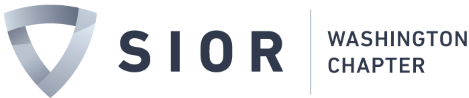 2021 Award NominationsSIOR Office and Industrial Brokers of the YearInvestment Broker of the Year(Majority of broker transactions were investment properties)Broker Name (or names for a team):  Firm:  Years of Experience:  Volume of business (maximum 35 points)Number of Transactions (7/1/20 – 6/30/21): Dollar Volume of Transactions: (Note: Dollar volume shall be based on Agents involvement on each transaction, ie if two agents were involved with a transaction and the applicant received 70% of the commission due to a larger role than the other broker, then the applicants Dollar Volume would be equal to 70% of the transaction Dollar volume.)	Transaction complexities (maximum 35 points)(Give one or two examples)Contributions to community (maximum 10 points)Contributions to industry (maximum 10 points)	Judges discretion (maximum 10 points)Submit:  	sior@commercialmls.com Managing Brokers Signature:						Managing Brokers signature required for Volume of Business varifiaction.